Είμαι πρωτοετής φοιτητής του Τμήματος Χημικών ΜηχανικώνΧρήσιμες πληροφορίες για το Τμήμα μου:Οι χώροι του Τμήματος είναι οι εξής: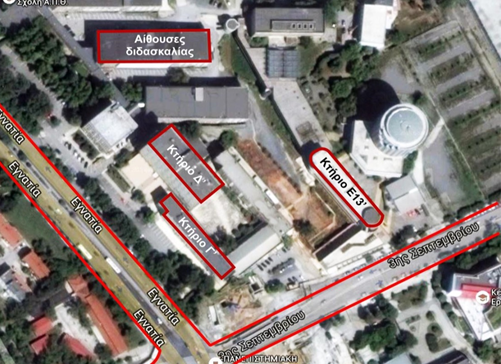 Κτήριο Δ΄:υπόγειο: Εργαστήρια Χημικής Μηχανικήςισόγειο: Γραμματεία1ος, 2ος, 3ος όροφος: γραφεία διδασκόντων, εργαστήριαΚτήριο Γ’:Εργαστήρια ΧημείαςΚτήριο Ε13:Ισόγειο: Υπολογιστικό κέντροΌροφοι: γραφεία διδασκόντων, εργαστήριαΠτέρυγα Αιθουσών:2ος όροφος: αίθουσες διδασκαλίας, βιβλιοθήκη ΤμήματοςΓραμματεία του ΤμήματοςΗ Γραμματεία μου βρίσκεται στο ισόγειο του κτιρίου Δ΄ της Πολυτεχνικής Σχολής και την επισκέπτομαι για να εξυπηρετηθώ καθημερινά κατά τις ώρες 12.00-13.30.Ενημέρωση και χρήσιμες ανακοινώσειςΕνημερώνομαι από την ιστοσελίδα του Τμήματος http://cheng.auth.gr για τους διδάσκοντες, τα μαθήματα και διαβάζω ανακοινώσεις για φοιτητικά και επιστημονικά θέματα. Δεν παραλείπω να την επισκέπτομαι συχνά για να μη χάσω τις προθεσμίες δηλώσεων μαθημάτων, συγγραμμάτων κ.α. Για πληροφορίες πρωτοετών τηλεφωνώ στη γραμμή εξυπηρέτησης του ΑΠΘ 2310 996000 και επισκέπτομαι την ιστοσελίδα του Τμήματος Σπουδών http://dps.web.auth.gr/, το οποίο θα μου παρέχει βοήθεια για όλα τα έτη φοίτησής μου.Υπολογιστικό κέντροΜπορώ να επισκέπτομαι το υπολογιστικό κέντρο του Τμήματός μου, το οποίο βρίσκεται στο ισόγειο του κτηρίου Ε13 κατά τις ώρες 10.00-17.00.Ηλεκτρονικές ΥπηρεσίεςΤο Κέντρο Ηλεκτρονικής Διακυβέρνησης (ΚΗΔ) διαχειρίζεται τις ηλεκτρονικές υπηρεσίες του ΑΠΘ. Όλες τις πληροφορίες και οδηγίες που θα χρειαστώ θα τις βρω στην ιστοσελίδα του https://it.auth.gr . Αρχικά δημιουργώ τον Ιδρυματικό μου Λογαριασμό από ιστοσελίδα http://register.auth.gr στο βήμα 2 χρησιμοποιώντας τους κωδικούς που έλαβα με sms μετά από την επίσκεψή μου στη Γραμματεία.Από το βήμα 3 κάνω αίτηση για ακαδημαϊκή ταυτότητα, σίτιση και συγγράμματα.Αν αντιμετωπίσω κάποιο πρόβλημα θα επικοινωνήσω με το ΚΗΔ:Τηλέφωνο υποστήριξης:  2310999000email υποστήριξης:         support@auth.grΠαρακολούθηση μαθημάτωνΤα μαθήματά μου αρχίζουν στις 1/10/2018 σύμφωνα με το ωρολόγιο πρόγραμμα που θα βρω στην ιστοσελίδα του Τμήματος http://cheng.auth.gr/el/lessons/courseprogram.html στην αίθουσα 305 του 2ου ορόφου της πτέρυγας των αιθουσών διδασκαλίας.Τι πρέπει να κάνω για να μη χάσω τα μαθήματά μου;Να κάνω εγγραφή στο εργαστήριο του μαθήματος «Ανόργανη Χημεία» σύμφωνα με την ανακοίνωση http://cheng.auth.gr/wp-content/uploads/2018/08/Annoucement-lab-starting-2-10-2018-2.pdf Να κάνω δήλωση μαθημάτων μέσω της ιστοσελίδας https://sis.auth.gr στο χρονικό διάστημα που θα καθοριστεί από τη Γραμματεία και θα το διαβάσω στις ανακοινώσεις της ιστοσελίδας http://cheng.auth.gr/el/news/secretariat.html. Δεν ξεχνώ να κάνω επαλήθευση της καταχώρισης της δήλωσής μου μπαίνοντας ξανά στη δήλωσή μου μετά από 4-5 μέρες. Να κάνω δήλωση συγγραμμάτων μέσω της ιστοσελίδας http://eudoxus.gr για τα μαθήματα που έχω δηλώσει στο χρονικό διάστημα που θα καθοριστεί από τον Εύδοξο και θα το διαβάσω στις ανακοινώσεις της ιστοσελίδας http://cheng.auth.gr/el/news/secretariat.html. Αν χρειαστώ βοήθεια επικοινωνώ με το τηλέφωνο 210-7722100.Να παρακολουθήσω, να διαβάσω.Να δώσω εξετάσεις σύμφωνα με το πρόγραμμα εξετάσεων http://cheng.auth.gr/el/lessons/examsprogram.html. Μπορώ να εξεταστώ μόνο στα μαθήματα που δήλωσα και αν δεν τα περάσω μπορώ να δοκιμάσω και τον Σεπτέμβριο. Αν δεν είμαι στην κατάσταση του διδάσκοντα δε θα εξεταστώ. Μήπως δεν έκανα τη δήλωσή μου ή την επαλήθευσή της;Σύμβουλος ΣπουδώνΥπάρχει κάποιος που θα με βοηθήσει και θα με συμβουλεύσει σε θέματα σπουδών και επαγγελματικής σταδιοδρομίας. Είναι ο σύμβουλος σπουδών μου, ο οποίος μπορώ να επιλέξω από: http://cheng.auth.gr/?page_id=290.Υγειονομική περίθαλψη – Υπηρεσίες ΥγείαςΈχω δικαίωμα υγειονομικής περίθαλψης στην περίπτωση που δεν είμαι ασφαλισμένος από τους γονείς μου. Oι ανασφάλιστοι φοιτητές με τον ΑΜΚΑ τους απευθύνονται στις Δημόσιες Δομές Υγείας, σύμφωνα με την παρ. 1 του άρθρου 33 του ν. 4368/2016(Α΄21).Οδηγός Σπουδών - Οδηγός ΕπιβίωσηςΈχω ακόμη πολλές απορίες. Για τη φοιτητική ζωή στο ΑΠΘ θα ενημερωθώ από τον Οδηγό Επιβίωσης  http://www.dps.auth.gr/sites/default/files/attachments/APTH_odigosepibioshs_2018.pdfκαι για τις σπουδές μου στο Τμήμα Χημικών Μηχανικών θα ενημερωθώ από τον Οδηγό Σπουδών http://cheng.auth.gr/el/department/odigos.html .